to:  all Residentsfrom:  239-BART (2278)ELECTION  today!   (Still time to VOTE!)$100 each, for top 3 suggestions:  how may we best mobilize our voting GH community? (deadline Friday, 6/7)$20 off July’s rent with proof of voting, today.Voting locations:  residents West of 24th vote at 2220 Broadway; residents East of 24th vote at 2410 E St.Voting is a privilege. Encourage participation. Lettuce figure out how to inspire our neighbors. It’s unconscionable that old scum try to defeat Prop B, Prop C, against health and safety of barrio Logan community.  We need campaign finance reform so rich corporate interests don’t undermine democracy.  Voting rights are often suppressed, prison privatization and overcrowding, affirmative action, or at least a free press are vital. Please vote.San Diego, City Council District 8 
  David Alvarez*   www.votedavidalvarez.com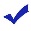 www.goldenhillrentals.com   41  Yes (Statewide) Veterans Housing and Homeless Protection Bond Act of 2014 Info42  Yes (Statewide) Public Records. Open Meetings. State Reimbursement to Local Agencies. InfoA  Yes (San Diego City) Amends Charter Related to Elections InfoB  Yes (San Diego City) ) Referendum on Barrio Logan Community Plan Update InfoC  Yes (San Diego City) Referendum on Ordinances Related to Barrio Logan Community Plan Update InfoH  Yes (Grossmont Healthcare District) Grossmont Hospital Lease Continuation Info